SS John & Monica Catholic Primary School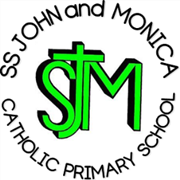 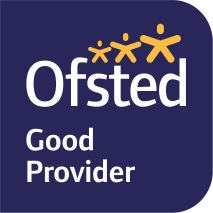 Head Teacher:									M.Elliott (B.Ed. Hons, NPQH)Chantry RoadMoseleyBirmingham B13 8DWTelephone: 0121 464 5868Fax:            0121 464 5046Email:         enquiry@stjonmon.bham.sch.ukWebsite:     www.stjonmon.bham.sch.ukTwitter:       @SSJohnMonicas Year 2 Curriculum Information Letter – Spring 2023-24Dear ParentsWe would like to welcome you back to school. We hope that you and your family have had an enjoyable holiday. In this letter you will find an overview of the work that your child will be completing during this term. Please find opportunities to support your child’s learning by doing additional research on new topics.If you have any questions, please do not hesitate to contact me. Yours sincerely,Mrs Doyle (Class Teacher)Ms Lia (Learning Support Assistant)REWe will be developing the children’s understanding of the Liturgical year as a celebration of the Life of Christ.  We will look at the symbols of the church and the way Pentecost is celebrated in the church.English Reading: We will be reading daily together in small groups and individually to develop their comprehension skills. Reading and answering questions on a set text. Reading aloud to an audience and alone quietly. Children will read at least once a week with an adult and reading books will be changed over this period, so please make sure the reading bag is in school every day in order for books to be changed regularly. Our class text this term will be ‘Hodgeheg’ by Dick King Smith.Writing: We will be developing their independent writing skills. Writing narratives about personal experiences and those of others (real and fictional). We will also look at different styles of poetry and write our own poems.Grammar/Punctuation/Spelling: We will focus on nouns, noun phrase statements, questions, exclamations, command compounds, suffixes adjectives, adverbs, verb tenses (past, present) apostrophes and commas. The use of capital letters, full stops, question marks and exclamation marks to demarcate sentences. Commas to separate items in a list. Apostrophes to mark where letters are missing in spelling and to mark singular possession in nouns [for example, the girl’s name].MathsAddition and subtraction ShapeMoney Multiplication and divisionLength and heightMass, capacity and temperatureScienceLiving in habitatsUsing everyday materials: We will Identify and compare the suitability of a variety of everyday materials, including wood, metal, plastic, glass, brick, rock, paper and cardboard for particular uses.ComputingComputing Systems and NetworksPEDance and Gymnastics.P.E. will be every Monday. Please send your child in to school in their uniform. They will then get changed into their PE kit in class. All items must be labelled with your child’s name. PE kits can remain in school for the duration of the term. HistoryWhy were Isaac Newton’s discoveries so important?GeographyHow can I follow and create a map?Design and TechnologyFood: How can I make soda bread?  PSHEModule 2: Created to love others.  Forest SchoolYear 2 will attend Forest School every Wednesday. Please ensure they have extra warm clothing during the cold winter weeks. The class have been split into group A and B and this information has been sent home. HomeworkReading: Daily reading with an adult for 5-10 minutes. Please ensure you sign the diary to say that you have read with your child.Spelling: Pupils have been given a spelling booklet with their weekly spellings inside which will be tested on a Friday.KIRFS: Please spend some time helping your child learn these key facts by heart (Spring 1 – doubles and halves of numbers to 20, Spring 2 – multiplication and division facts for the 10 times table).  Other: Pupils have been given an English and Math’s homework book which will be set in class each Friday and they will mark this in class the following Friday.SeeSaw: Half-termly projects will be set via SeeSaw. Online: Your child has a login for Myon and TT Rock Stars so please make the most of these educational subscriptions. Attendance and PunctualityWe have a school target of 97% for pupils in Year 1 – 6. It is very important that your child attends school every day that they are fit and well. Pupils with attendance of less than 90% are regarded by the Government as having Persistent Absence and pupils with attendance in danger of falling to this level will be invited into school to discuss this issue. Other InformationYear 2 Class Mass: Thursday 8th February 9-10amWeek beginning 26th February – Reading Open Week (by appointment only).Parent Consultations: Tuesday 12th March and Wednesday 13th March